Тест по теме «Простая арифметика» 2классЦель: проверка умения решать  простые задачи на нахождение суммы (разности), умения сравнивать, складывать и вычитать двузначные числа.Вариант №1Основная часть1. Что обозначает цифра 4 в записи 47?□  десятки□  единицы2. Между какими двумя числами в ряду чисел находится число 56: □  57 и 55□  55 и 59□  55 и 573. Пончик съел 12 плюшек утром и  7 плюшек вечером. Сколько всего плюшек съел Пончик? Отметь  верное решение. □  12 + 7 =19 (п.)□  12 – 7 = 5 (п.)	   4. Сравни и поставь знак <, >, =:39 … 5182 … 27 75 - 5 … 75 + 5 Дополнительная часть5*. Какое число надо записать в окошко, чтобы равенство стало верным? 40 + 8 = □ + 1□  47□  48          □  496*. Укажи запись числа 52 в виде суммы разрядных слагаемых.□  30 + 22□  50 + 2□  40 + 12Вариант №2Основная часть1. Что обозначает цифра 7 в записи 47?□  десятки□  единицы2. Между какими двумя числами в ряду чисел находится число 63: □  61 и 67□  61 и 64□  62 и 643. Карлсон съел 14 кусков торта с чаем и 5 кусков  без чая. Сколько всего кусков торта съел Карлсон? Отметь  верное решение. □  14 - 5 =9 (п.)□  14 + 5 = 19 (п.)   4. Сравни и поставь знак <, >, =:49 … 6137 … 73 84 + 4 … 84 - 4 Дополнительная часть5*. Какое число надо записать в окошко, чтобы равенство стало верным? 53 - □ = 49 + 1□  5□  50          □  36*. Укажи запись числа 78 в виде суммы разрядных слагаемых.□  50 + 28□  60 + 18□  70 + 8ТЕСТ по теме «Наглядная геометрия» 2класс Цель: проверка представления о геометрических фигурах и их свойствах, терминологии, умении находить длину ломаной, отрезка.Вариант №1Основная частьКак называются фигуры одним словом.А) прямоугольники			В) ромбыБ) квадраты				Г) четырехугольникиЧто общего у квадрата и ромба?А) все углы равныБ) все стороны равныВ) нет ничего общегоТреугольник с прямым углом – этоА) тупоугольный треугольникБ) прямоугольный треугольникВ) остроугольный треугольникУкажи треугольник.Чему равна длина ломаной, состоящая из трех звеньев: 3 см, 4 см, 5 см?А) 7 смБ)  9 смВ) 12 смДлина одного отрезка 18 см, а длина другого отрезка на 4 см больше. Чему равен второй отрезок? Выбери правильное решение.А) 18 – 4 = 14 (см)Б) 18 + 4 = 22(см)Дополнительная часть   7*. Сколько треугольников на рисунке?А) 6Б)  3В) 4Г) 5     8*. Чему равен периметр квадрата со стороной 4 см?А) 12Б) 16В) 8Вариант №2Основная частьКак называются фигуры одним словом.А)четырехугольники		В) ромбыБ) квадраты				Г) прямоугольники	Что общего у прямоугольника и квадрата?А) все углы равныБ) все стороны равныВ) нет ничего общегоТреугольник с тупым углом – этоА) тупоугольный треугольникБ) прямоугольный треугольникВ) остроугольный треугольникУкажи прямой угол.Чему равна длина ломаной, состоящая из трех звеньев: 4 см, 5 см, 6 см?А) 15 смБ) 9 смВ) 11 смДлина одного отрезка 16 см, а длина другого отрезка на 3 см больше. Чему равен второй отрезок? Выбери правильное решение.А) 16 + 3 = 19 (см)Б) 16 -  3 = 13(см)Дополнительная часть  7*. Сколько прямоугольников на рисунке?А) 2Б)  3В) 4Г) 5      8*. Чему равен периметр квадрата со стороной 5 см?А) 20Б) 15В) 10ТЕСТ по теме «Знакомство с новыми действиями» 2 класс Цель: проверка усвоения конкретного смысла умножения, терминологии, умения решать задачи, раскрывающие смысл действия умножения.Вариант №1Основная частьЕсли произведение разделить на множитель, то получится…А) … делимое			В) …делительБ) …множитель			Г) …слагаемоеУкажи, какая схема соответствует выражению 2 ∙ 4.А) ○○○○○○○○Б) ○○   ○○○○В) ○○○○  ○○○○Г) ○○  ○○  ○○  ○○Выбери верное равенство.А) 4 + 4 + 4 + 4 + 4 = 4 ∙ 4		В) 7 + 7 + 7 + 7 + 6 + 7 = 7 ∙ 6Б) 5 + 5 + 5 + 5 = 5 ∙ 4		Г) 3 + 3 + 3 + 3 = 3 + 4Найди выражение, которое равно 7 ∙ 4.А) 7 + 4			В) 7 – 3 + 7Б) 7 – 3 + 3			Г) 7 + 7 + 7 + 7Сколько ушей у четырех мышей?А) 4			В) 10Б) 8			Г) 12Как составлена последовательность? Какое будет следующее число?32, 16, 8, …А) 2			В) 0Б) 6			Г) 4Дополнительная часть7*.  Укажи числа, которые больше данных в 2 раза      6, 8, 4, 10, 2А) 3, 4, 2, 5, 1			В) 12, 16, 8, 20, 4Б) 4, 6, 2, 8, 0			Г) 8, 10, 6, 12, 48* .  Какое число надо записать в окошко, чтобы равентсво 14 + 14 + 14 - 12  = □ ∙ 3 -12 	стало  верным?А) 14			В) 10Б) 3			Г) 12Вариант №2Основная частьЕсли один множитель умножить на второй множитель, то получится…А) … делимое			В) … слагаемое Б) …произведение			Г) … делительУкажи, какая схема соответствует выражению 2 ∙ 3.А) ○○○○○○Б) ○○   ○○○В) ○○  ○○  ○○  Г) ○○○  ○○○Выбери верное равенство.А) 5 + 5 + 5 + 5 + 5 = 5 ∙ 5		В) 8 + 8 + 8 + 5 + 8 = 8 ∙ 5Б) 2 + 2 + 2 + 2 = 2 ∙ 2		Г) 4 + 4 + 4 + 4 = 4 ∙ 5Найди выражение, которое равно 8 ∙3.А) 8 + 3			В) 8 – 2 + 8Б) 8 – 2 + 3			Г) 8 + 8 + 8Сколько лап у трех котят?А) 4			В) 6Б) 8			Г) 12Как составлена последовательность? Какое будет следующее число?16, 14, 12, …А) 8			В) 9Б) 6			Г) 10Дополнительная часть7*.  Укажи числа, которые меньше данных в 2 раза      6, 8, 4, 10, 2А) 3. 4, 2. 5. 1			В) 12, 16, 8, 20, 4Б) 4, 6, 2, 8, 0			Г) 8, 10, 6, 12, 4 8*.  Какое число надо записать в окошко, чтобы равентсво 13 + 13 + 13 - 9  = 13 ∙ □ - 9 стало       верным?А) 13			В) 9Б) 3			Г) 12ТЕСТ по теме «Измерение величин» 2 классЦель: проверка умения измерять отрезки, установление соотношений между единицами измерения, умения решать задачи на нахождение длины,площади, времени.Вариант №1Основная частьНа каком рисунке неверная подпись?А			Б			В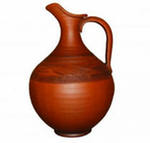 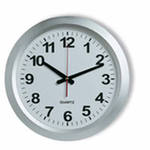  50 см		        2 км		           3л Выбери неверную запись.А) 51 мм = 5 см 1 мм			В) 34 мм  = 3 см 4 ммБ) 86мм < 8 см 6 мм			Г)  5см 7 мм  < 58 ммУкажи, где при сравнении пропущен знак <. А)  50 мм … 5см			В) 1 см 5 мм …7 мм Б)  1 см … 3 мм			Г)  4 см 6 мм … 64 ммВыполни необходимые измерения и укажи, чему равен периметр квадрата.А) 2 см			Б) 8 см			В) 6 см Г) 4 смПлощадь трех комнат равна 44 м2 , площадь первой комнаты – 24 м2, площадь второй комнаты – 8 м2. чему равна площадь третьей комнаты?А) 32 м2			В) 12 м2Б) 20 м2			Г) 36 м2Спектакль в театре начинается в 18 ч 30 мин., а заканчивается в 20 ч 20 мин. Какова продолжительность спектакля?А) 1 ч 50 мин			В) 2 ч 10 минБ) 50 мин				Г) 2 ч 30 мин Дополнительная часть7*.      Чему равны длины сторон прямоугольника, если его периметр равен 12 см?А) 10 см и 2 см			В) 1 см и 5 смБ) 3 см и 4 см			Г) 11 см и 1 см8*     Какова длина отрезка, если известно, что его длина равна длине ломаной, каждое из четырех звеньев которой равно 3 см.А) 3 см			В)  12 смБ)  6 см			Г)  4 смВариант №2Основная частьНа каком рисунке неверная подпись?А			Б			В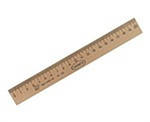 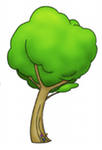   50 мм		        2 л		         3мВыбери неверную запись.А) 91 мм = 9 см 1 мм			В) 23мм < 2 см 3 ммБ) 45 мм  > 4 см 4 мм			Г)  7см 8 мм  < 79 ммУкажи, где при сравнении пропущен знак >. А)  40 мм … 4см			В) 2 см 3 мм … 32 ммБ)  1 см … 7 мм			Г)  1 см 4 мм …50 ммВыполни необходимые измерения и укажи, чему равен периметр квадрата.А) 9 см			Б) 6 см			В) 12 см Г) 3 смПлощадь трех комнат равна 36 м2 , площадь первой комнаты – 12 м2, площадь второй комнаты – 6 м2. чему равна площадь третьей комнаты?А) 30 м2			В) 12 м2Б) 24 м2			Г) 18 м2Поезд прибыл на станцию в14 ч 30 мин. Он находился в пути 3 часа. В котором часу поезд отходил от станции отправления?А) 11 ч 30 мин			В) 11 ч Б) 17 ч 30 мин			Г) 12 ч 30 минДополнительная часть7*       Чему равны длины сторон прямоугольника, если его периметр равен 18 см?А) 10 см и 2 см			В) 7 см и 8 смБ) 6 см и 3 см			Г) 8 см и 10 см8*     Какова длина отрезка, если известно, что его длина равна длине ломаной, каждое из четырех звеньев которой равно 2 см.А) 2 см			В)  8 смБ)  6 см			Г)  10 смТЕСТ по теме «Учимся умножать и делить» 2 классЦель: проверка знаний табличных случаев умножения и деления с числами 2, 3, 4, 5, понимание смысла отношений между числами, выраженными терминами «больше/ меньше в несколько раз», умений выполнять умножение с 0 и 1, 10, умения решать задачи.Вариант №1Основная частьНайди неверное равенство.А) 3 ∙ 6 =18			В) 4 ∙ 4 = 24Б) 5 ∙ 5 = 25			Г) 2 ∙ 7 = 14Укажи верное равенство.А) 3 ∙ 4 = 2 ∙ 6			В) 4 ∙ 5 = 6 ∙ 4Б) 2 ∙ 8 = 6 ∙ 3 		Г) 3 ∙ 5 = 2 ∙ 8Деление – это действие, обратное:А) сложению		Б) умножению	В) вычитаниюСварили 5 банок варенья. В каждой банке по 3 литра варенья. Сколько варенья всего сварили?А) 5			В) 15Б) 10			Г) 25В шкафу 24 книги. На каждой полке стоит по 4 книги. Сколько полок в шкафу?А) 28			В) 5Б) 20			Г) 6При умножении на какое число ты всегда получишь это же число?А) на 0		В) на 10
Б) на 1			Г) на 5
Дополнительная часть7*.  У Сережи в коллекции 27 марок, а у Наташи в три раза меньше. Выбери     выражение для общего числа марок у ребят.А) 27 + 3			В) 27 : 3 + 27Б) 27 : 3			Г) 27 - 27 : 38*.  Укажи все числа, которые делятся на 3.А) 4, 6, 9, 18, 27			В) 3, 9, 12,15,24Б) 6, 9,15, 21, 28			Г) 6, 9, 12, 17, 21Вариант №2Основная частьНайди неверное равенство.А) 3 ∙ 5 =15			В) 4 ∙ 4 = 14Б) 9 ∙ 2 = 18			Г) 5 ∙ 2 = 10Укажи верное равенство.А) 6 ∙ 4 = 2 ∙ 9			В) 5 ∙ 4 = 4 ∙ 5Б) 3 ∙ 5 = 2 ∙ 8			Г) 2 ∙ 9 = 2 ∙ 6Деление – это действие, обратное:А) сложению		Б) вычитанию	В) умножениюОт пристани отплыли 4 лодки. В каждой - по 3 человека. Сколько человек отплыли от пристани?А) 7			В) 12Б) 11			Г) 15У Антона 30 рублей. Сколько всего ручек он может купить, если цена одной ручки 5 рублей?А) 35			В) 7Б) 25			Г) 6При умножении на какое число ты всегда получишь это же число?А) на 10		В) на 0Б) на 1			 Г) на 5Дополнительная часть7*.  В куске 36 м ткани. Из этой ткани сшили 5 сарафанов. На каждый сарафан пошло         по 4 м. Выбери выражение количества оставшейся ткани.А) (36 – 5) ∙ 4			В) 36 + 5 ∙ 4	Б) 36 – 4 ∙ 5			Г) (36 +4) ∙ 5	8*.  Укажи все числа, которые делятся на 4.А) 4, 6, 8, 10, 12			В) 8, 12,16,23Б) 6, 8,16, 24, 28			Г) 4, 8, 12, 16, 24